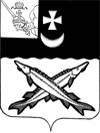 КОНТРОЛЬНО-СЧЕТНЫЙ ОРГАН БЕЛОЗЕРСКОГО МУНИЦИПАЛЬНОГО РАЙОНА161200, Вологодская область, г. Белозерск, ул. Фрунзе, д.35тел. (81756)  2-32-54,  факс (81756) 2-32-54,   e-mail: krk@belozer.ruЗАКЛЮЧЕНИЕфинансово-экономической экспертизы на проект постановления администрации Белозерского муниципального районаОб утверждении муниципальной программы«Обеспечение профилактики правонарушений, безопасности населения на территории Белозерского муниципального района на 2021-2025 годах»08 декабря 2020 годаЭкспертиза проекта проведена на основании  пункта 12.2 статьи 12 Положения о Контрольно-счетном органе Белозерского муниципального района, утвержденного решением Представительного Собрания Белозерского муниципального района от 26.05.2020 № 33, пункта 6 плана работы Контрольно-счетного органа Белозерского муниципального района на 2020 год.Цель финансово-экономической экспертизы: определение соответствия положений, изложенных в проекте  муниципальной программы (далее - Программа), действующим нормативным правовым актам Российской Федерации, субъекта Российской Федерации и муниципального образования; оценка экономической обоснованности и достоверности объема ресурсного обеспечения Программы, возможности достижения поставленных целей при запланированном объеме средств Предмет финансово-экономической экспертизы: проект муниципальной программы «Обеспечение профилактики правонарушений, безопасности населения на территории Белозерского муниципального района на 2021-2025 годах» (далее – Программа).Сроки проведения: с 08.12.2020  по 08.12.2020 .Правовое обоснование финансово-экономической экспертизы:При подготовке заключения финансово-экономической экспертизы проекта Программы использованы  Порядок разработки, реализации и оценки эффективности муниципальных программ Белозерского района (далее – Порядок) и Методические указания по разработке и реализации муниципальных программ Белозерского района (далее – Методические указания), утвержденные постановлением администрации Белозерского муниципального района от 30.09.2015 № 810. Для проведения мероприятия  были представлены следующие материалы:- проект постановления администрации района «Об утверждении муниципальной программы «Обеспечение профилактики правонарушений, безопасности населения на территории Белозерского муниципального района на 2021-2025 годах» (с приложением проекта Программы); - лист согласования проекта с результатами согласования;- пояснительные записки к проекту постановления.В результате экспертизы  установлено:Проект Программы состоит из паспорта Программы, разделов и приложений к Программе. Разделы Программы:Паспорт программы.Характеристика сферы реализации муниципальной программы, основные проблемы в указанной сфере и перспективы ее развития.Приоритеты государственной политики в сфере реализации муниципальной программы, цели, задачи, сроки её реализации. Обоснование выделения и включения в состав муниципальной программы подпрограмм и их обобщенная характеристика;Целевые показатели (индикаторы) достижения целей и решения задач, основные ожидаемые результаты муниципальной программы.Ресурсное обеспечение муниципальной программы.Приложения Программы:ресурсное обеспечение реализации муниципальной программы за счет средств районного бюджета (приложение 1);прогнозная (справочная) оценка расходов федерального, областного бюджетов, бюджетов муниципальных образований района, бюджетов государственных внебюджетных фондов, юридических лиц на реализацию целей муниципальной программы (приложение 2);сведения о целевых показателях (индикаторах) муниципальной программы (приложение 3 таблица 1);сведения о порядке сбора информации и методике расчета целевых показателей (индикаторов) муниципальной программы (приложение 3 таблица 2); подпрограмма 1 «Профилактика преступлений и иных правонарушений» (приложение 4 к Программе);подпрограмма 2 «Профилактика безнадзорности, правонарушений и преступлений несовершеннолетних» (приложение 5 к Программе);подпрограмма 3 «Противодействие незаконному обороту наркотиков, снижение масштабов злоупотребления алкогольной продукцией, профилактика алкоголизма и наркомании» (приложение 6 к Программе); подпрограмма 4 «Социальная реабилитация лиц, освободившихся из мест лишения свободы, и осуждённых без изоляции от общества (приложение 7 к Программе);План реализации муниципальной программы (приложение 8 к Программе).  1. Паспорт Программы разработан по форме, предусмотренной приложением №1 к Методическим указаниям, содержит все установленные параметры. Общий объем финансирования Программы предлагается утвердить в  сумме 1 249,7 тыс. рублей, в том числе по годам: 2021 - 235,9 тыс. рублей;2022 - 240,9 тыс. рублей;2023 - 240,9 тыс. рублей;2024 - 261,0 тыс. рублей;2025 - 271,0 тыс. рублей. 2. При анализе целей и задач Программы установлено, что целью Программы является повышение общего уровня общественной безопасности, правопорядка на территории района. Достижение поставленной цели должно обеспечиваться за счет решения предусмотренных задач. Задачи Программы должны определять результат реализации мероприятий или осуществление функций в рамках достижения цели. Задачами Программы являются:- обеспечение общественной безопасности и охраны общественного порядка;- повышение результативности профилактики правонарушений, в том числе среди несовершеннолетних и лиц, ранее совершавших преступления;- создание системы эффективных мер и условий, обеспечивающих сокращение уровня потребления психоактивных веществ населением района.Утвержден срок реализации муниципальной программы. Контрольно-счетный орган района отмечает, что определенные Программой цели и поставленные задачи обеспечивают  возможность проверки и подтверждения их достижения или решения.Объем ресурсного  обеспечения Программы, установленный приложением 4 к Программе, спланирован с учетом Порядка и Методики планирования бюджетных ассигнований районного бюджета на очередной финансовый год и плановый период, утвержденных приказом  финансового управления района. За основу взяты утвержденные решением Представительного Собрания района от 11.12.2020 № 82 «О районном бюджете на 2021 год и плановый период 2022 и 2023 годов» показатели. В соответствии с пунктом 24 Методических указаний Программа  содержит  информацию о  прогнозной (справочной) оценке расходов федерального и областного бюджетов.Разделом 5 «Целевые показатели (индикаторы) достижения целей и решения задач муниципальной программы» с приложением 3 к Программе таблица 1 установлены 4 целевых показателя (индикатора), на основании которых производится оценка эффективности реализации Программы.Приложением 3 таблицей 2 к Программе утверждаются сведения о порядке сбора информации и методике расчета целевых показателей (индикаторов) муниципальной Программы.Программой предусмотрена возможность корректировки объемов финансирования, а также возможность привлечения внебюджетных средств, средств областного и федерального бюджетов.Общий объем средств районного бюджета на реализацию мероприятий Программы на период действия Программы составляет 450,0 тыс. рублей. Предлагаемая к утверждению муниципальная Программа содержит 4 подпрограммы:- подпрограмма 1 «Профилактика преступлений и иных правонарушений» (приложение 4 к Программе);- подпрограмма 2 «Профилактика безнадзорности, правонарушений и преступлений несовершеннолетних» (приложение 5 к Программе);- подпрограмма 3 «Противодействие незаконному обороту наркотиков, снижение масштабов злоупотребления алкогольной продукцией, профилактика алкоголизма и наркомании» (приложение 6 к Программе);- подпрограмма 4 «Социальная реабилитация лиц, освободившихся из мест лишения свободы, и осуждённых без изоляции от общества (приложение 7 к Программе).Подпрограммы разработаны в соответствии с требованиями 	 к разработке подпрограмм муниципальной Программы  и содержат структуру согласно пункту 26 Методических указаний.Каждой подпрограммой дана характеристика основных мероприятий подпрограмм. 	Контроль за ходом реализации Программы и минимизацией рисков будет осуществлять заказчик Программы – администрация Белозерского муниципального района.Вывод по результатам настоящей экспертизы проекта муниципальной программы сформирован на основании представленных документов и информации:Проект муниципальной программы содержит все основные параметры: цели, задачи, показатели (индикаторы), конечные результаты реализации муниципальной программы, сроки их достижения, объем ресурсов, необходимый для достижения целей муниципальной программы.Проект постановления администрации района «Об утверждении муниципальной программы «Обеспечение профилактики правонарушений, безопасности населения на территории Белозерского муниципального района на 2021-2025 годах» рекомендован к принятию.Аудитор контрольно-счетного органаБелозерского муниципального района:                                                                             М.А. Яковлева                  